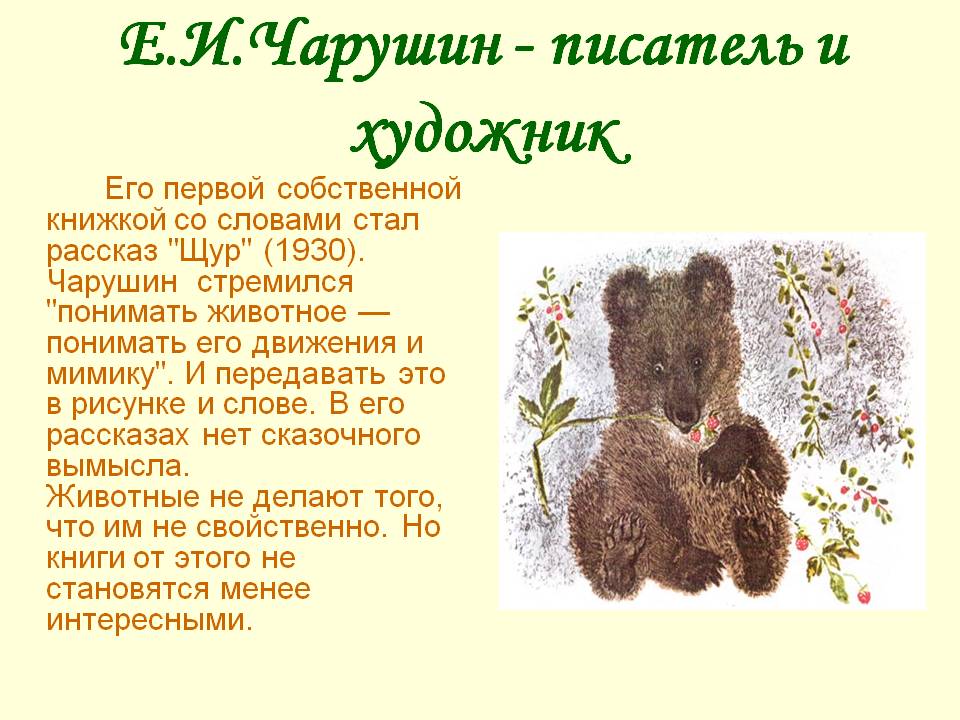 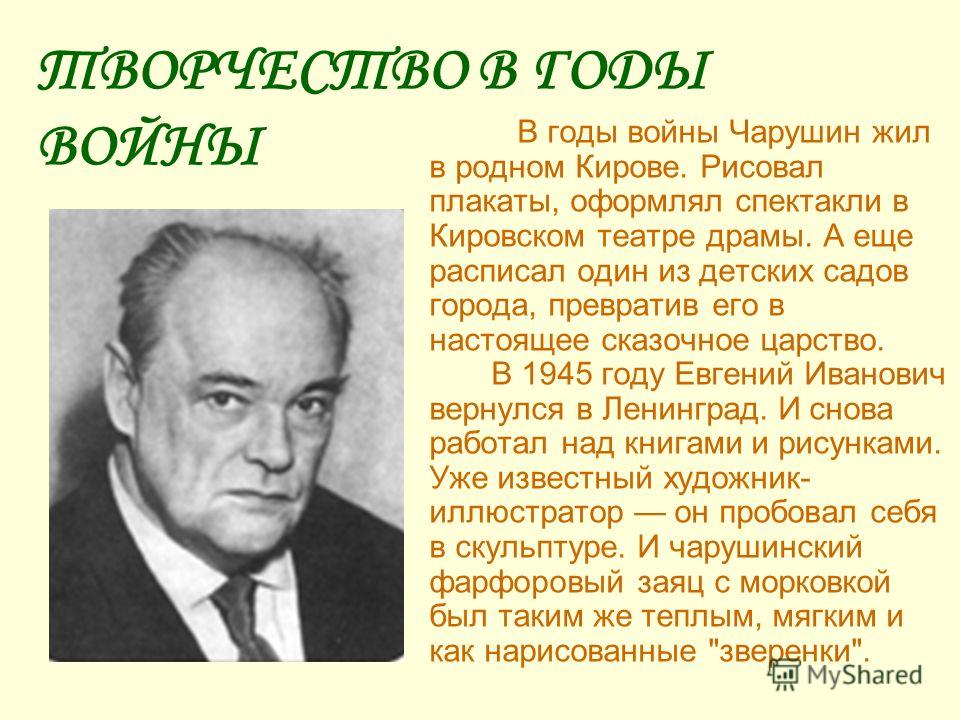 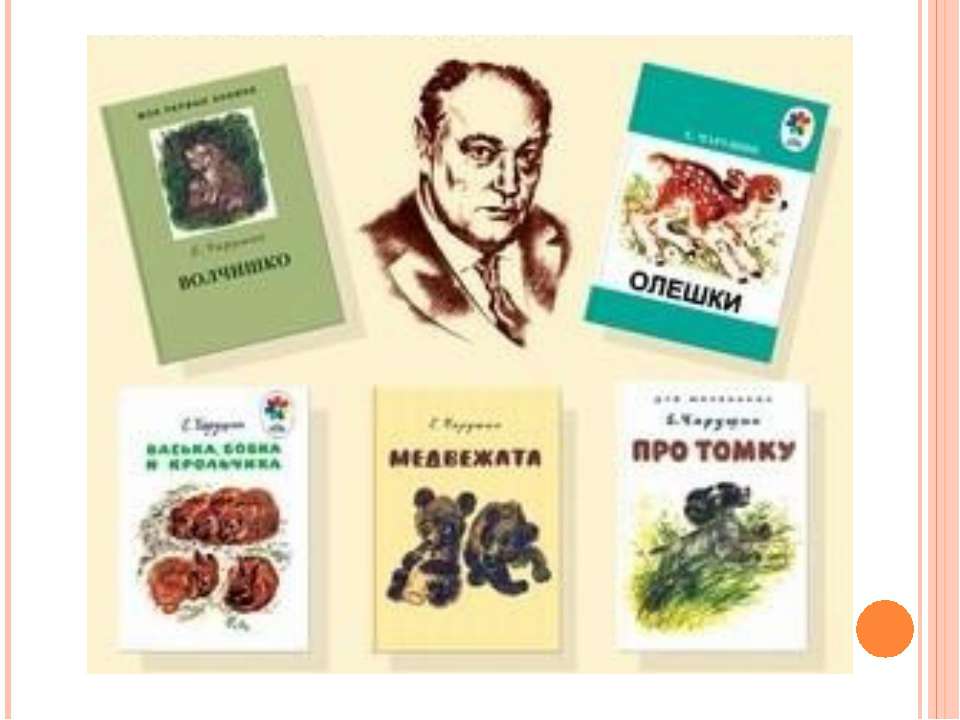 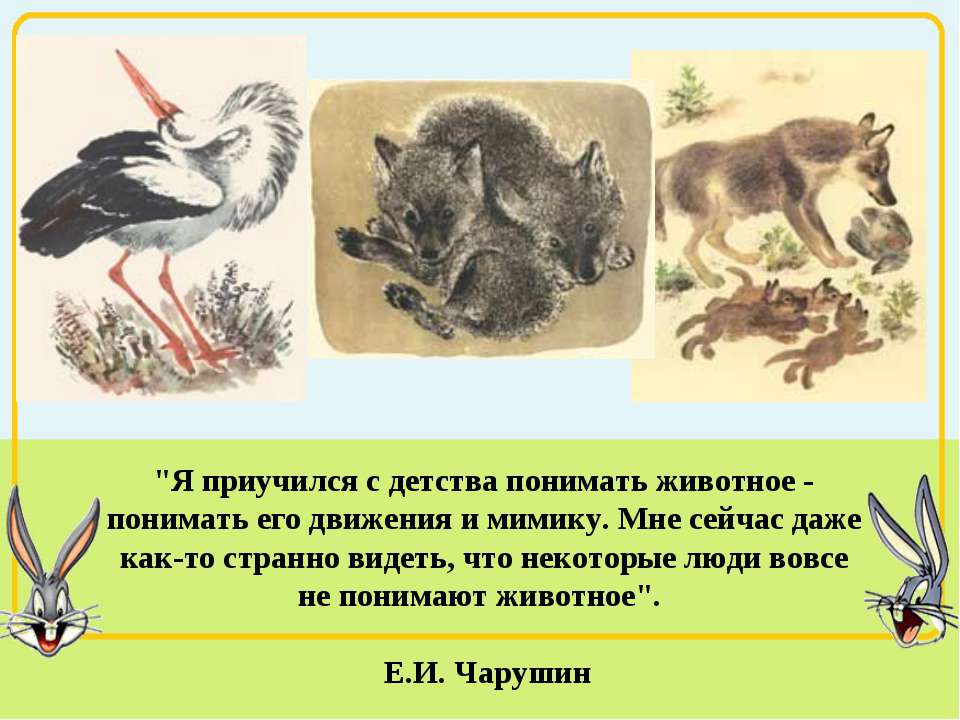 Автор-составитель: Асанова С.С., педагог-библиотекарь МБОУ «Новофедоровская школа-лицей» МБОУ «Новофедоровская школа-лицей»Сакского района Республики КрымЧарушин Евгений Иванович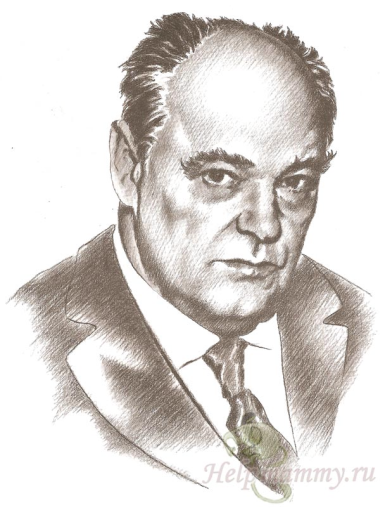 Писатель знакомый с детства2016 г.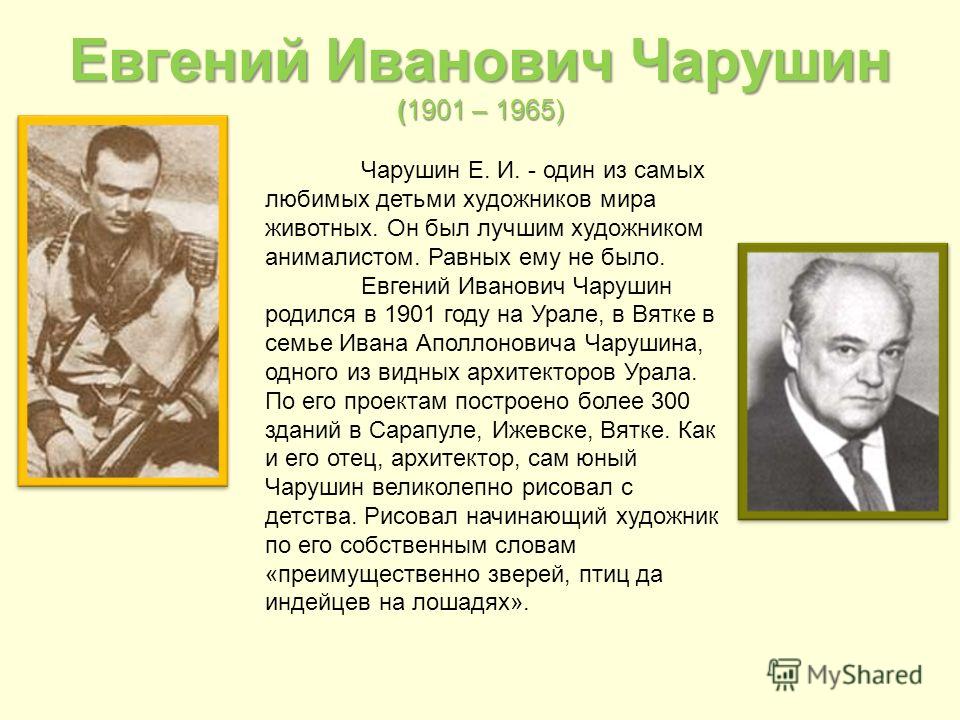 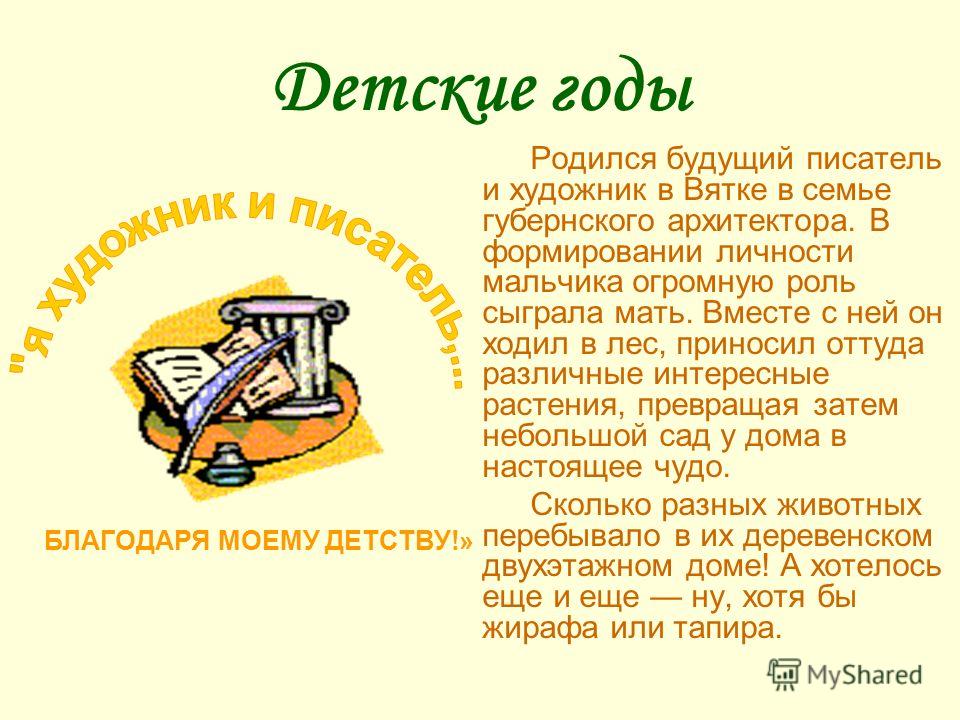 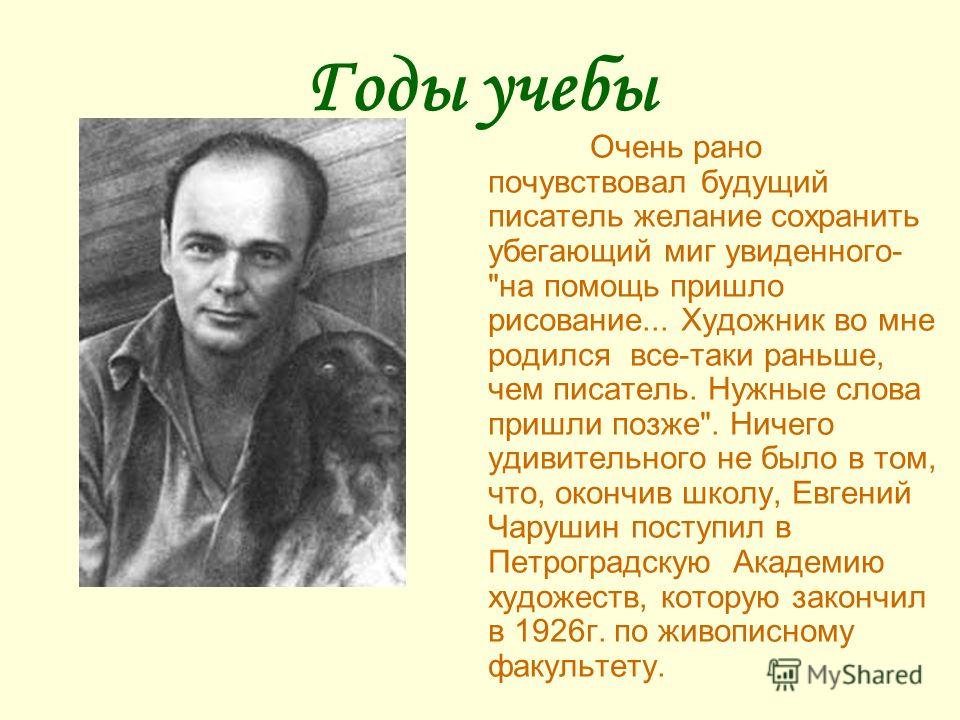 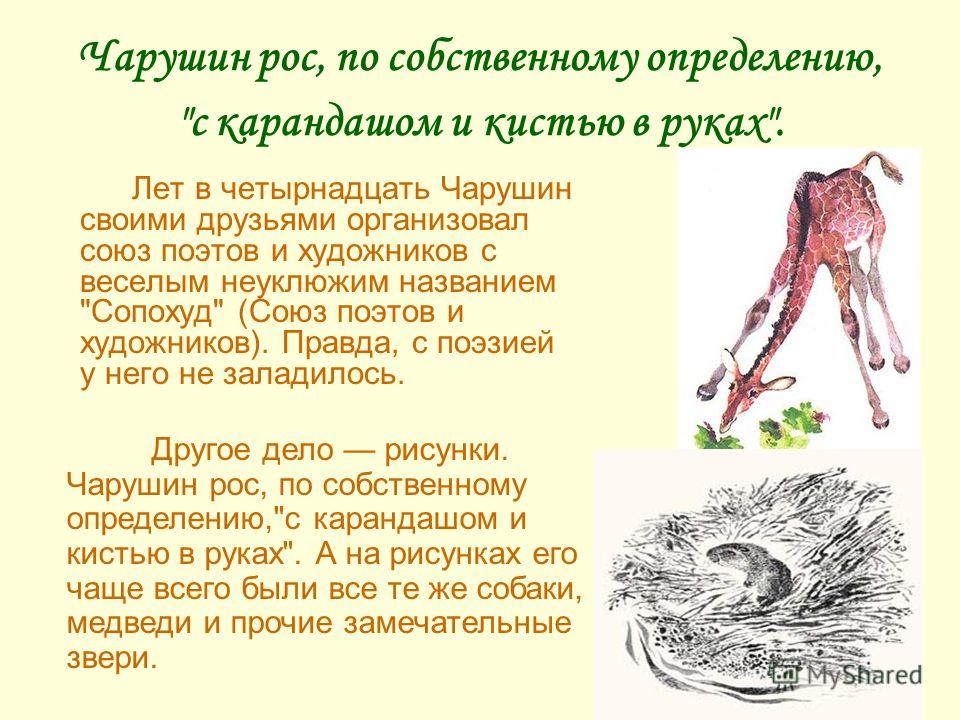 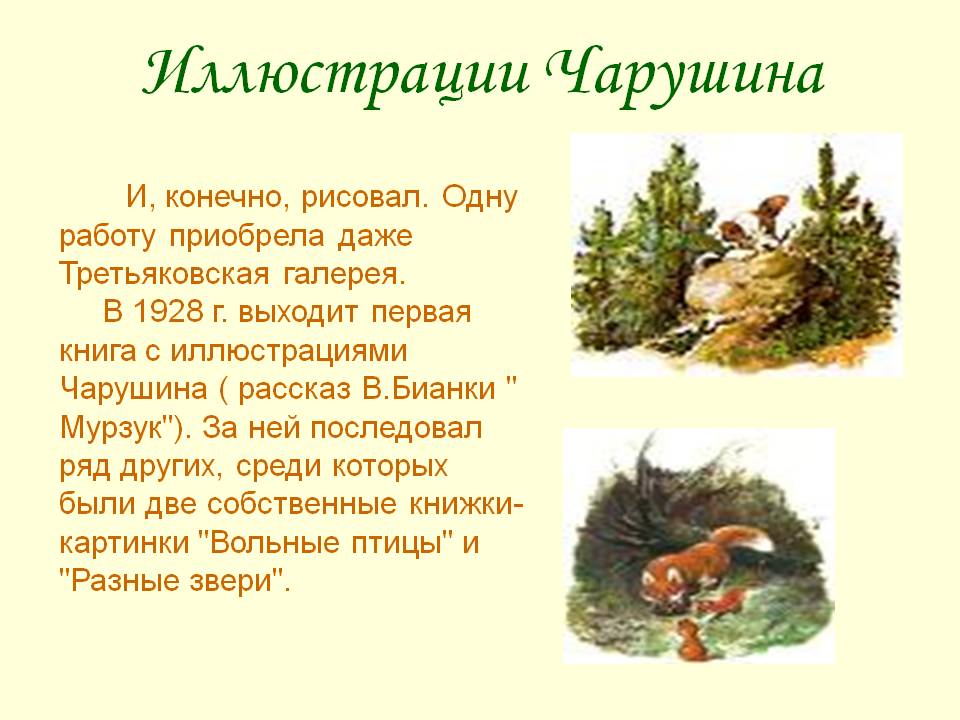 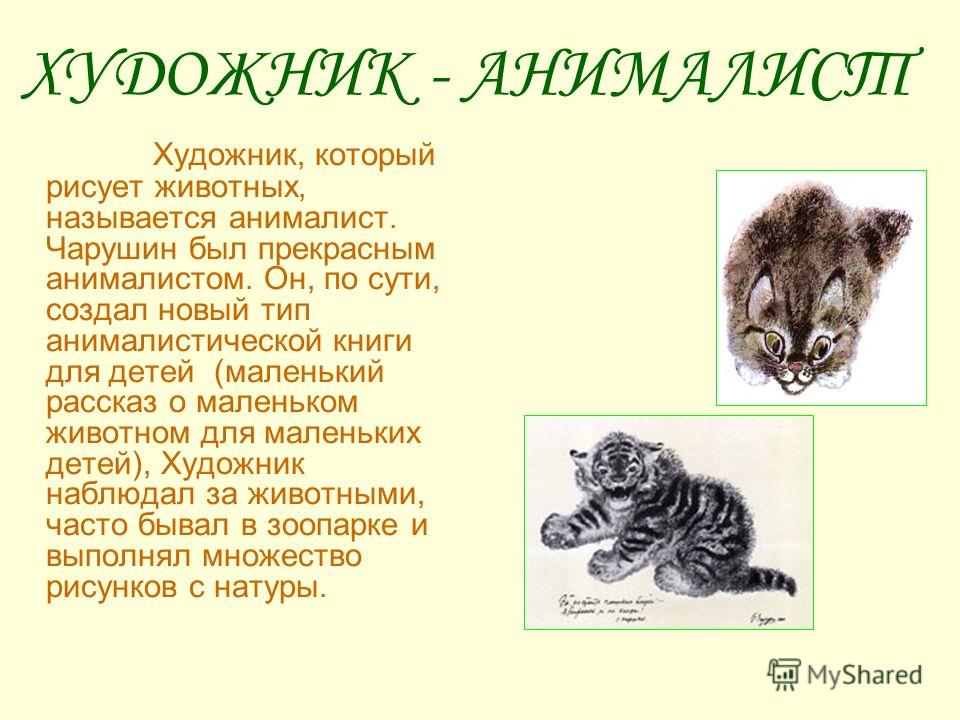 